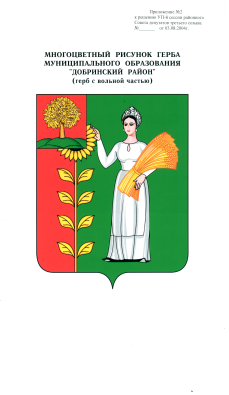                                             ПОСТАНОВЛЕНИЕАДМИНИСТРАЦИИ СЕЛЬСКОГО ПОСЕЛЕНИЯ ВЕРХНЕМАТРЕНСКИЙ СЕЛЬСОВЕТ ДОБРИНСКОГО МУНИЦИПАЛЬНОГО РАЙОНА ЛИПЕЦКОЙ ОБЛАСТИ РОССИЙСКОЙ ФЕДЕРАЦИИ16.12.2013  г.                        с.Верхняя Матренка                                     № 95О мерах по обеспечению безопасности людей в период подготовки и проведения новогодних праздников.   В целях обеспечения безопасности людей, охраны их жизни, здоровья в период подготовки и проведения Новогодних праздников, руководствуясь Федеральным законом № 131-ФЗ от 06.10.2003 г. «Об общих принципах организации  местного самоуправления в Российской Федерации», Федеральным законом от 21.12.1994 г. № 68-ФЗ «О защите населения и территорий от чрезвычайных ситуаций природного и техногенного характера», Уставом сельского поселения, администрация сельского поселения ПОСТАНОВЛЯЕТ:1.Главе сельского поселения Жаворонковой Н.В.1.1. Обеспечить противопожарную защищенность объектов и населения на территории сельского поселения. Организовать проведение разъяснительной работы о соблюдении правил пожарной безопасности среди лиц, социально не адаптированных.1.2. Провести ревизию пожарных гидрантов, обеспечить к ним беспрепятственный проезд.1.3.Взять под личный контроль и ответственность за организацию и подготовку Новогодних праздничных мероприятий.1.4.Запретить использование фейерверков и других пиротехнических изделий в местах наибольшего скопления людей.1.5. Организовать дежурство работников сельской администрации, МАУК «Верхнематренский ПЦК» (приложение 1)1.6. Организовать дежурство в учреждениях и организациях, расположенных на территории сельского поселения.1.7. Организовать заливку ледовой площадки.Глава администрации                              Н.В.ЖаворонковаПриложение 1к Постановлению № 95 от 16.12.2013 г.ГРАФИКдежурства в период новогодних  праздников на территории сельского поселения Верхнематрёнский сельсовет2014 г.ДатаФ.И.О.телефон1 январяЖаворонкова Н.В.8 915 852 04 303-33-662 январяБелоусова В.П.8 980 357 69 443-34-063 январяЛитвинова Н.А.8 980 357 69 563-33-424 январяМатушкина Е.В.3-33-665 январяКорчагина Н.И.8 920 242 13 546 январяНазарова Н.Л.8 980 357 68 983-33-427 январяКиселева В.В.8 904 689 78 743-34-068 январяКузнецова Л.А.8 980 251 90 773-33-42